МАГИСТРАТУРИ, СТИПЕНДИИ, СТАЖОВЕМагистърска програма на техническият университет на остров Крит, ГърцияТехническият университет на остров Крит, Република Гърция, отправя покана към български студенти за кандидатстване за едногодишна (академичната 2016-2017 г.) интензивна магистърска програма на английски език "Petroleum Engineering". Програмата, за която студентите от ЕС не плащат учебни такси, предоставя научни познания в областта на въглеводородните проучвания, както и практически умения. Предназначена е за широк кръг представители на академичните области - химия, минерални ресурси, екологичен инженеринг, физика, геология и др.Програмата има за цел да подготви специалисти в областта на проучването и добива на нефт и природен газ и да дава приложни знания. Учебната програма се състои от два семестъра с общо 45 кредита (ECTS). Тя осигурява на студентите и практически опит с индустриален софтуер.Магистърската програма "Petroleum Engineering” допуска до 20 участници, притежаващи висше образование в някоя от посочените области.Кандидатите ще бъдат класирани от Управителния комитет на програмата.Документи за кандидатстване:Молба (на разположение на интернет страницата на програмата).Копия от завършена степен (преведени и легализирани), които показват оценките за всеки курс.Доказателство за владеене на английски език (В1 ниво или по-високо).Подробно CV, доказващо научен, изследователски, индустриален опит.Две референтни писма (на разположение на интернет страницата на програмата)Заявления могат да се подават лично или да бъдат изпратени по електронната поща на имейл: info@peteng-master.tuc.gr в два кръга: ранен кръг от 1 март 2016 г. и от 29 май до 09 септември 2016 г.Официалният старт на програмата е 03 октомври 2016 г.Повече информация може да се намери на интернет страницата на програмата http://www.peteng-ma5ter.tuc.gr, електронна поща: info@peteng-master.tuc.gr,  или от директора на програмата (професор Пасадакис, тел. +30 28210 37669, info@peteng-master.tuc.gr) или от г-жа Стела Рака, тел. +30 28210 37645.Краен срок: 9 септември 2016Edinburgh Business School предоставя MBA стипендия за български гражданиБизнес училището Edinburgh Business School (EBS) обяви, че отпуска една пълна MBA стипендия за кандидати от България. Кандидатите за стипендията трябва да изпратят формуляр за получаване на стипендия и да се регистрират за програмата (двата документа са прикачени по-долу).Scholarship Application Forum [изтегляне]Programme Entry Form [изтегляне]При регистриране за програмата трябва да бъде заплатена и административна такса в размер на 100 евро, която за получилия стипендията ще бъде възстановена. Пакетът документи включва още актуална автобиография, копие на паспорт, една цветна снимка. Документите могат да бъдат изпращани по електронен път на info@ebs-icon.org. На този e-mail може да получите повече информация за програмата на университета, стипендията и методът за заплащане на административните такси.Стипендиантът ще бъде определен след интервю със служител на iCon International Training -представител за Югоизточна Европа на EBS. Ще бъдат взети под внимание неговите академични квалификации, работен опит и финансов статус.Стипендията включва учебните материали, обучението в един от 9-те MBA курса на EBS, както и административните услуги на iCon. Не се покриват таксите за явяване на изпити. Първоначално ще бъдат финансирани първите два курса от обучение, а при всяка успешно взета изпитна сесия - още два. Всички платени административни такси ще бъдат възстановени, както и първоначалните такси за провеждане на самото обучение, ако междувременно такива са били заплатени.Edinburgh Business School (EBS) към Heriot Watt University е едно от водещите бизнес висши училища в Обединеното кралство, акредитирано от Royal Charter. Чрез своя представител за Югоизточна Европа, iCon International Training, университетът предлага възможност за гъвкаво онлайн MBA обучение за българи. Студентите могат да избират дали да гледат лекциите на живо или на запис, както и кога да се явят на изпит. Освен лекциите, те имат възможност и за допълнителна индивидуална консултация с преподавалите от iCon. Документи се приемат до края на юни 2016 г.Стипендии на 2i FoundationThe 2i Foundation отпуска две стипендии за българи за придобиване на бакалавърска степен в чужбина. Едната стипендията е 3 хил. долара, а втората е 1000 долара. Стипендиантите ще бъдат консултирани от ментори, които ще им окажат съдействие при прехвърлянето в избрания от тях чуждестранен университет и ще им дадат полезни насоки за бъдещата им кариера. Бланката за кандидатстване за субсидиите може да бъде свалена онлайн оттук. Краен срок за подаване на документите: 15 юли 2016 г.Стипендии за изследователска работаЦентърът „Джон В. Клюги" към Конгресната библиотека на САЩ обявява прием на заявления за стипендии за изследователска работа.Стипендиите са за кандидати с докторска или друга следдипломна квалификация и се предоставят за научна работа в областта на хуманитарните/обществените науки. Размерът им е 4 200 щ.д. на месец за период между 4 и 11 месеца.Кандидатурите се подават онлайн в срок до 15 юли 2016 година.Центърът „Джон В. Клюги" е създаден през 2000 г., след като роденият в Германия американски предприемач Джон Клюги дарява 60 милиона щ.д. по повод честването на 200-годишнината на най-голямата библиотека в света.Пълната информация за стипендиите, както и критериите за допустимост са налични на електронен адрес: http://www.loc.gov/kluge/fellowships/kluge.htmlКраен срок: 15 юли 2016 г.Платен стаж в Световната търговска организацияВсяка година Секретариатът на Световната търговска организация (СТО) предлага стаж за студенти в магистърски и докторски програми, които искат да придобият практически опит и по-задълбочени познания за многостранната търговска система.Програмата е целогодишна и няма начален и краен срок за кандидатстване. Стажът е с продължителност до 24 седмици и се провежда в Женева, Швейцария. Стажантите трябва сами да поемат разходите си за път до и от Женева и тези за здравна застраховка.Кандидатите трябва да са на възраст между 21 и 30 години, граждани на държава членка на СТО, сред които е и България, както и да имат бакалавърска степен в подходяща дисциплина. Подробна информация може да откриете на интернет страницата на Световната търговска организация.Краен срок: текущСтажантска програма на УниКредит Булбанк Инициативата е насочена към студенти от втори или по-горен курс, както и завършили студенти от цяла България. Стажовете са платени и с продължителност между 3 и 6 месеца в рамките на цялата година. Участниците могат да изберат да работят както в УниКредит Булбанк, така и в дружествата УниКредит Лизинг, УниКредит Факторинг и УниКиредит Кънсюмър Файненсинг. Желаещите да се включат в програмата могат да кандидатстват през сайта на банката  или да изпратят автобиография и мотивационно писмо на електронна поща: internship@unicreditgroup.bg със заглавие internship.Краен срок за подаване на документи: минимум един месец преди започване на стажа."Майкрософт" стартира безплатни ИТ обученияСофтуерната компания "Майкрософт" започва да предлага безплатни онлайн обучения за работа с различни технологии в рамките на новата си инициатива - #mvaclub. Целта на проекта е да се помогне на всички желаещи – от начинаещи до напреднали - да научат повече за технологиите и новите тенденции, свързани с тях.Клубът е разработен на база платформата за онлайн обучения Microsoft Virtual Academy (MVA). Участниците получават достъп до ресурси и материали, с които се обучават и работят най-добрите професионалисти в областта, коментират от "Майкрософт". Обученията са свързани с теми като облачни технологии, уеб и мобилните приложения и т.н.Курсовете в рамките на #mvaclub са разделени в две основни категории – за хора с интереси към разработката на софтуер или към изграждането на ИТ инфраструктури. Във всяка категория има различни профили според технологията и нивото на познания на участниците. Кандидатите, които искат да научат как се използват облачните технологии, например, но нямат никакви познания, могат да започнат от ниво "Начинаещ", а ако вече имат основни познания и искат да усъвършенстват уменията си, могат да преминат директно към "Професионалист" или "Гуру", обясняват от компанията.Повече за обученията на "Майкрософт" можете да научите тук.Краен срок: текущЕврокомисията организира видео конкурс за дигитални уменияЕвропейската комисия организира видео конкурс за дигитални умения в рамките на инициативата eSkills for Jobs. Неговата цел е да отличи европейските граждани с добри компетенции и грамотност в сферата на информационните технологии и да повиши вниманието към все по-засилващата се нужда от технологични умения при търсенето на работа. Кандидатури в една от трите категории на надпреварата се приемат до 31 юли 2016 г.Млади хора между 16 и 26 години с интерес към програмирането могат да се включат в категорията Young Digital Talent. Те трябва да разработят видео игра и да качат видео в YouTube. За малко по-възрастните, между 18 и 35 г., е категорията Innovative App Developer. Участниците в нея имат възможност да демонстрират своя предприемачески дух, като създадат прототип на приложение. Наградата е стипендия за 12-седмично обучение по програмиране в The App Academy в Амстердам. Третата категория Outstanding Digital Skills Developer е насочена към учители. Те трябва да представят видео с максимална дължина 3 минути, което демонстрира урок или дейност, която се фокусира върху повишаването на е-уменията на учениците.Победителите и техните подгласници ще бъдат наградени на конференцията на eSkills for Jobs през октомври в Братислава, Словакия. Разходите по пътуването се покриват от организаторите. Условията за кандидатстване за различните категории, можете да намерите в онлайн платформата на инициативата.Краен срок: 31 юли 2016 г.Студентски практики на SAP Labs БългарияSAP Labs България организира студентски практики от 11 до 22 юли. В рамките на програмата студентите ще се възползват от възможността да научат как се разработва софтуер както теоретично, така и практически. При желание, участвалите в летните практики могат да кандидатстват и за стажантската програма на компанията, която е за период от 6 месеца. Желаещите да кандидатстват трябва да изпратят кратко мотивационно писмо до 20 юни на labsbg@sap.com. Участниците в летните практики ще бъдат подбрани на базата на входящ онлайн тест.Краен срок: 20 юни 2016Конкурс за награда „Джон Атанасов“ в облстта на компютърните наукиКонкурсът за награда "Джон Атанасов" търси да отличи най-изявилите се млади българи в областта на компютърните науки. Освен голямата награда призове се присъждат и в категориите:"Първи стъпки в компютърните науки", "Джон Атанасов – ученици и техните преподаватели" и "Джон Атанасов – за проекти с голям обществен принос". Лауреатите за 2016 г. ще получат допълнителни награди в подкрепа на по-нататъшното им професионално развитие. Повече информация можете да получите на адрес: nagradajohnatanasoff@president.bg. Краен срок: 22 август 2016Конкурс за Европейска младежка наградаКонкурсът за Европейска младежка награда (European Youth Award) ще отличи предприемачи, стартиращи фирми, дизайнери, производители, разработчици на приложения, журналисти, писатели, студенти до 33 години, които използват интернет и мобилните технологии за създаване на социално въздействие. Представеният проект, продукт или кандидатура трябва да е бил завършен след 1 януари 2015 г. Победителите ще получат възможността да се представят на European Youth Festival в Грац, Австрия. Проектите се събират до 15 юли на сайта на инициативата.Краен срок: 15 юли 2016Годишна награда за студенти юристиВисшият адвокатски съвет (ВАС) обявява годишна награда за студенти юристи. Наградите за реферат на тема "Призванието да си адвокат " (изискването за обем е до 50 страници) ще са съответно 500 лв. за първо място, 300 лв. за второ и 200 лв. за трето. Разработките трябва да бъдат изпратени най-късно до 5 октомври 2016 г. на адреса на ВАС (гр. София, ул. "Цар Калоян" № 1-а). Повече информация ще откриете на официалната страница на организацията.Краен срок: 5 октомври 2016ПРОГРАМИEuropean Institute of Innovation and Technology: Call for Knowledge and Innovation Communities (KICs) proposalsThe EIT invites applicants to submit their proposals with a view to selecting and designating a Knowledge and Innovation Community (KIC) in each of the following thematic areas: Food4Future - Sustainable Supply Chain from Resources to Consumers; and Added-value Manufacturing The European Institute of Innovation and Technology (EIT) is a key driver of sustainable European economic growth and competitiveness. It reinforces the innovation capacity of the EU and its Member States in order to address the grand challenges facing European society. During the period from 2014 to 2020, the EIT will contribute to the general objectives of Horizon 2020 - The Framework Programme for Research and Innovation1, by integrating the entrepreneurship-driven ‘Knowledge Triangle’ of higher education, research and business in order to deliver disruptive innovation. To further enhance its impact and to incentivise the innovations needed to meet new societal challenges, the EIT will, as established in the EIT Regulation and Strategic Innovation Agenda (SIA) , gradually expand its portfolio of Knowledge and Innovation Communities (KICs). With this Call, the EIT launches the selection process for two new KICs in the thematic areas of: 1) Food4Future - Sustainable Supply Chain from Resources to Consumers; and 2) Added-value Manufacturing. The KICs offer a genuine opportunity for leading innovation players to be part of a highly integrated and collaborative community, based on principles of excellence and commitment, which will achieve pan-European impact. KICs are organised according to business logic, with a focus on people and talent as drivers of innovation and a lean and efficient governance and business model. The interrelation of these elements within a KIC provides the optimal framework for achieving long-lasting structural, economic and societal impact, and the creation of skilled jobs in Europe.A KIC is a highly autonomous partnership of leading higher education institutions, research organisations, companies and other stakeholders in the innovation process that tackles societal challenges through the development of products, services and processes and also by nurturing innovative, entrepreneurial people. A KIC connects excellence-driven innovation hubs, the Co-location Centres, with a view to becoming leading centres of excellence and competing and collaborating with other innovation hubs across the world. A KIC follows a long-term innovation and impact-driven strategy, operating with a business logic and a results-oriented approach to contribute to the achievement of the EIT’s overall mission, the priorities laid down in the Strategic Innovation Agenda and the attainment of the general objectives established in Horizon 2020.For more information, please visit the Call text: EIT's 2016  Call for Knowledge and Innovation Communities (KICs) Proposals The deadline for the submission of proposals is: 14 July 2016 [17h00 local time in Brussels]Грантове на швейцарската програма SCOPESПрограмата SCOPES (Scientific co-operation between Eastern Europe and Switzerland) е програма на Швейцарския национален фонд за насърчаване на научните изследвания – SNFS и Швейцарската агенция за сътрудничество и развитие – SDC и е предназначена да насърчава сътрудничеството между изследователски групи и институции от Швейцария и страните от Централна и Източна Европа. Сегашната програмна фаза 2013-2016 е с бюджет 16 милиона швейцарски франка, предназначени за проекти в пет области, от които активни до края на 2016 г. са:Конферентни грантове. Те осигуряват финансирането на пътните разходи и настаняването на изследователите от държавите-партньори в Източна Европа, участващи в международни научни конференции, които се провеждат в Швейцария. Този инструмент е независим от Съвместните изследователски проекти и Институционалните партньорства. Заявленията се подават до края на 2016 г.Грантове за последващ мониторинг на изпълнени вече Съвместни научни проекти или Институционални партньорства. Заявленията могат да бъдат подавани до 31.12.2016 г.В програмата могат да участват учени от Източна Европа (включително България), които работят в институции, които развиват научна дейност с некомерсиална цел. Българските организации могат да участват във всички направления, при условие, че се включат в консорциум с швейцарска организация и поне още една от друга държава от Източна Европа. Държавите, които са членки на Европейския съюз, могат също така да влизат в ролята на посредник между швейцарските партньори и останалите държави, имащи право да участват в програмата.Повече информация можете да намерите на официалната страница на програмата: http://www.snf.ch/en/funding/programmes/scopes/Pages/default.aspx.Horizon 2020: Spreading excellence and widening participationCall for proposals: WIDESPREAD-04-2017 Teaming Phase 1 http://ec.europa.eu/research/participants/portal/desktop/en/opportunities/h2020/topics/4057-widespread-04-2017.htmlSupports development of a 12-month action plan to set-up or upgrade a Centre of Excellence in a "Widening" country. Teaming involves, in principle, 2 partners:(1) The main applicant organisation (the coordinator) must be established in a "Widening" country (ranked below 70% of the EU27 average of the composite indicator on Research Excellence)(2) A university or research organisation with an international reputation in research and innovation excellence from another MS or AC.Project duration (Phase 1): 12 monthsFunding: 0,4 MEURODeadline: 15 November 2016Horizon 2020: Scince with and for SocietyCall for proposals: SwafS-01-2016 Participatory research and innovation via Science Shopshttp://ec.europa.eu/research/participants/portal/desktop/en/opportunities/h2020/topics/2258-swafs-01-2016.htmlSupports research centers/insitutes/universities to establish or strengthen science shops demonstarting how students and researchers can assist communities tackle real life problems;Creates opportunities for twinning, whereby well-established science shops provide guidance to universities keen on setting up new science shops;Supports joint visits, mutual learning, and the exchange of students and trainers, as well as summer schools.Funding: 3 MEUR (one project will be funded)Deadline: 30 August 2016COST (European Cooperation in Science and Technology)COST supports actions contributing to the scientific, technological, economic, cultural or societal knowledge advancement and development of Europe.Supported networking tools include:Training SchoolsWorkshops & conferencesShort term scietific missionsDissemination actionsManagement meetingsProject duration: 4 yearsFunding: avererage annual budget of 160 kEUR per projectMore information: http://www.cost.eu/participate/open_callDeadline: 1 December 2016R&D Calls HORIZON 2020Програма: „Америка за България”Програмата финансира дейности в следните области: Изкуство и култура; Земеделие и околна среда; Гражданско общество и демократични институции; Социална сфера; Образование и библиотеки; Археология и културен туризъм. Сумата на финансиране зависи от проектните дейности. БЕНЕФИЦИЕНТИ: Юридически лица от Р. България Образование и библиотекиВ работата си с българските училища, университети и библиотеки Фондация „Америка за България“ се стреми да продължава най-добрите традиции на българското образование. Фондацията подкрепя основно програми, които изграждат бъдещите бизнес лидери на страната като движещата сила за развитието на частния сектор. Фондацията финансира също проекти за модернизиране на българските академични библиотеки и свързването им с библиотечни мрежи по света. Археология и културен туризъмПрограмата подкрепя археологически проекти в България, които привличат повече местни и чуждестранни посетители, заинтересовани от богатите археологически съкровища на страната. Oтпускането на грантове предвижда съвместно планиране между Фондация „Америка за България” и бъдещите получатели на грантове. Фондацията съветва кандидатите за грант да не попълват формуляра за кандидатстване, а да изпратят кратко писмо, не по-дълго от две страници, което представя тяхната организация, намеренията, целите и продължителността на проекта, както и общата сума на необходимото финансиране. За улеснение се препоръчваелектронният формуляр "Запитване", който се намира на посочената страница: http://www.americaforbulgaria.org/application Запитвания и предложения се разглеждат и одобряват целогодишно. Ако след разглеждане на подаденото „Запитване“ становището е положително, съответният програмен директор ще се свърже с кандидатите, за да обсъди по-подробно представените от тях идеи и да им съдейства за оформяне на цялостно предложение. Кандидатите могат да очакват да получат отговор в рамките на 1 месец дали техните проектни идеи ще бъдат придвижени по-нататък. Ако се прецени, че предложението може да бъде развито в цялостен проект, то процесът на неговото одобрение, който включва проучване, срещи, посещения на място, преговори, юридически анализ и представяне за одобрение, обикновено отнема един месец, но може да продължи и по-дълго. Моля, изпращайте Вашите писма, по електронен път, на applications@americaforbulgaria.org. Краен срок: текущ Конкурс за проекти по програма Pro HelvetiaАко искате да поканите за участие във ваше събитие признати или изгряващи артисти от Швейцария, или пък да си партнирате с швейцарски организации, можете да се обърнете към програмата Pro Helvetia. Информацията е на платформата за културен мениджмънт Let's play culture. Инициативата включва следните дисциплини:Визуални изкустваАкцентът е върху съвременните изкуства и по конкретно изобразителните изкуства, дизайна, фотографията и медийното изкуство. В областта на архитектурата, кандидатури се разглеждат за изложби, публикации и проекти за обмяна на опит.МузикаПрограмата подкрепя: съвременната швейцарска музика, както по отношение на нейното създаване, така и в дейности, свързани с нейното популяризиране; проекти, които са свързани със създаването на нова музика, с популяризирането на музиката сред публиката, с популяризирането й както в рамките на Швейцария, така и навън.Литература и обществоПрограмата подкрепя: проекти в областта на литературата, свързани със създаването на литературни творби и с популяризирането на швейцарската литература сред публиката; проекти, които допринасят за културния обмен в Швейцария и извън страната; работи на артисти, които са признати на национално ниво, или са обещаващи таланти.ТеатърПрограмата подкрепя: проекти, свързани със създаването на нови спектакли; с увеличаване на публиката, които допринасят за културния обмен в Швейцария и навън.ТанцПрограмата подкрепя: проекти, свързани със създаването на хореографски творби; проекти, които популяризират танца сред публиката; които допринасят за културния обмен в Швейцария, или разпространяват швейцарското танцово изкуство по света. Акцент се поставя на проекти, свързани с турове на швейцарски танцови компании в рамките на страната и навън.Интер- и мултидисциплинарни проектиЗа проекти с бюджет до 25 000 швейцарски франка може да се кандидатства по всяко време на годината и минимум осем седмици преди събитието.За проекти с по-голям бюджет, сроковете са 1 юни, 1 септември и 1 декември всяка година. Допълнителна информация може да откриете на страницата на инициативата.СЪБИТИЯIndustrial Technologies Conference, 22 – 24 June 2016, Amsterdam, the NetherlandsWith more than 1.250 high level participants, Industrial Technologies 2016 will be Europe's largest networking event in the field of new production technologies, materials, nanotechnology, biotechnology and digitalisation. Join Industrial Technologies and experience three days of plenary and interactive sessions, inspiring keynote speakers, case studies, eye-opening site visits and numerous opportunities to get in contact with new business partners. Read more10th International Conference on e-Learning 2016, 01 – 03 July 2016, Madeira, PortugalThe e-Learning 2016 conference aims to address the main issues of concern within e-Learning. This conference covers both technical as well as the non-technical aspects of e-Learning.The 10th International Conference e-Learning (EL 2016) accepts submissions in the following seven main areas: Organisational Strategy and Management Issues; Technological Issues; e-Learning Curriculum Development Issues; Instructional Design Issues; e-Learning Delivery Issues; e-Learning Research Methods and Approaches; e-Skills and Information Literacy for Learning.For more information please check the conference website http://elearning-conf.org/XXVII International Conference on Neutrino Physics and Astrophysics (Neutrino 2016) 04–09 July 2016, London, UKHosted by the Royal Geographical SocietyLiving Machines V: International Conference on Biomimetic and Biohybrid Systems, 18 – 22 July 2016, Edinburgh, UK The Convergent Science Network (CSN) for Biomimetics and Neurotechnology (FET Proactive Co-ordination Activity) is co-organising the 5th edition of the Living Machines conference. This event will focus on biomimetic and biohybrid systems, and demonstrations of state-of-the-art living-machine technologies. Read moreLiving Machines V: International Conference on Biomimetic and Biohybrid Systems, 18 – 22 July 2016, Edinburgh, UK The Convergent Science Network (CSN) for Biomimetics and Neurotechnology (FET Proactive Co-ordination Activity) is co-organising the 5th edition of the Living Machines conference. This event will focus on biomimetic and biohybrid systems, and demonstrations of state-of-the-art living-machine technologies. Read moreFET at the EuroScience Open Forum (ESOF) 2016, 23 – 27 July 2016, Manchester, UKThe EuroScience Open Forum is an international conference dedicated to broadly defined science and innovation. For the first time, Future and Emerging Technologies (FET) is organising two sessions at ESOF dedicated to science and policy related to FET. Read moreThe 5th International Conference on Data Management Technologies and Applications- DATA 2016, 24–26 July 2016, Lisbon, PortugalЛятно училище по инвестиции, 26 август – 2 септември 2016, гр. Банкя, БългарияФондация "Атанас Буров" и Българска фондова борса – София организират лятно училище по инвестиции. Участниците в обучението ще бъдат поставени пред задачи с практически характер, като за целта се очаква да демонстрират знания, съобразителност, креативност и умения за работа в екип. Фондацията ще предостави до 20 пълни стипендии, които покриват престоя и обучението на стипендиантите. Документите за кандидатстване се приемат на имейл: fnburov@ubb.bg до 19 юни 2016.ANTS2016: 10th International Conference on Swarm Intelligence, 07- 10 September 2016, Brussels, BelgiumThis international conference brings together researchers dealing with swarm intelligence to share ideas on current developments and applications and to present their latest research. ANTS2016 welcomes paper submissions on any aspect of swarm intelligence. Read moreHorizon 2020 Information Day: Climate Action, Environment, Resource Efficiency & Raw Materials, 14 September, 2016, Brussels, BelgiumThe European Commission is organising an Information Day to present the 2017 calls for proposals of Horizon 2020's Societal Challenge 5 "Climate Action, Environment, Resource Efficiency and Raw Materials". Representatives of the research community, business, and public authorities are invited to join the event on Wednesday, 14 September 2016 in the European Commission's Charlemagne building. Read moreXX Менделеев конгрес по обща и приложна химия, 26 - 30 септември 2016, Екатеринбург, РусияВ работата на Конгреса, който се организира от Руската академия на науките, е планирано да присъстват около 2500 участници, в това число повече от 300 видни учени от цял свят, част от които са носители на Нобелова награда, както и на ръководители на водещи химически предприятия от Русия и целия свят.По време на конгреса е предвидено да бъдат демонстрирани постижения в областите на химическия синтез, наноматериалите и нанотехнологиите, биотехнологиите и биомолекулярната химия, алтернативни енергоносители.Повече информация за събитието можете да намерите на официалната интернет страница на XX Менделеев конгрес: http://mendeleev2016.uran.ru, както и от научния секретар на организационния комитет г-жа Олга Кузнецова на тел.: +7(343)374 3477 и на е-мейл: mendeleev@prm.uran.ru.3rd EUA Funding Forum: Efficient universities: Value for society, 6 – 7 October 2016, Porto, PortugalThis year’s Forum will focus on the crucial issues of delivering value to society and efficient university management. At a time when public finances are under increased pressure, funding models for universities are being revised with the perspective of rationalising expenditure and generating greater added value and increase the efficiency of the sector. In many European countries, it is becoming highly relevant for the university sector to show and quantify its contribution to society, in social but also economic terms.Some of the questions that will keep participants busy:How can efficiency strategies reinforce the university’s capacity to deliver on its core missions?How can the contribution of universities to society be assessed, let alone measured?Should universities communicate on their economic added value? And if so, how?What are the expectations of funders and policy makers? What are successful policies to increase efficiency?How to develop a productive dialogue at system level?What is the future of European funding? How can universities explore new partnerships and diversify their funding streams?A biennial event, the Funding Forum is a unique, inclusive platform open to all higher education funding stakeholders – university leaders and managers, researchers, students, public authorities, public and private funders & partners.Конференция по отворено, гъвкаво онлайн висше образование на  Европейската асоциация за дистанционно обучение на университетите (EADTU), 19-21 октомври 2016 г., Рим, Италия Конференцията е на тема: "Възможности и влиянието на новите начини на преподаване и учене". Домакин на събитието е университетът Uninettuno, Рим.Европейската асоциация за дистанционно обучение на университетите (EADTU) е водеща институционална асоциация на Европа, която се фокусира върху онлайн отворено и гъвкаво висше образование и е в основата на програмата за модернизиране на европейските университети. Стартирала с единадесет членове учредители в десет европейски държави, в EADTU сега членуват петнадесет институции и четиринадесет национални асоциации на територията на 25 държави, над 200 университета и около 3 милиона студенти.През последните години университетите преживяват дълбока трансформация по отношение на преподаването на висшето образование чрез електронно обучение и онлайн образование. Новите начини на преподаване и учене създават нови възможности за повишаване на качеството на учебния опит, за достигане до нови целеви групи и за предлагане на свободно достъпно отворено образование посредством интернет.Европейското висше образование все още поддържа отлично ниво на качество, като нараства търсенето на продължаващо професионално обучение за иновации в бизнеса; както и движение за отворено образование. Наскоро бежанската криза доведе до критична ситуация, която поставя нови предизвикателства пред сектора на висшето образование. Хиляди хора трябва да бъдат успешно интегрирани и образовани.Висшето образование може да отговори на тези предизвикателства, ако системите са достатъчно издръжливи. Те трябва да се модернизират  чрез използване на новите технологии.Конференцията в Рим се фокусира върху следните теми:Национална и институционални политики и промени в преподаването и ученето;Увеличаване на правата на университетите за високи постижения в областта на висшето образование, подобряване на качеството на висшето образование;Програмата за модернизиране на европейските университети: образование за иновации и предприемачество;Гъвкаво продължаващо образование и нови видове курсове (кратки програми за обучение);Отворено образование;Социално включване и висше образование за малцинствата (бежанци, мигранти);Евро-средиземноморско сътрудничество.За повече информация http://conference.eadtu.eu/Re-Industrialisation of the European Union 2016, 26 – 28 October 2016, Bratislava, SlovakiaExcellent science, research and innovation are essential for a sustainable development of the European economy. That is why hundreds of representatives from European and international research, innovation communities, and the business sector will meet to discuss this topic during a prestigious event in the field of nanotechnologies, advanced materials, manufacturing and production technologies, biotechnology - the International Conference REinEU2016. Read more2nd European Summit on Innovation for Active and Healthy Ageing, 05 – 07 December 2016, Brussels, BelgiumThis Summit will look at how digital technology will transform the way we think about delivering health and care in Europe. Areas covered will range from health (medical treatment) to prevention and healthy lifestyles and other areas of the Silver Economy (Silver Tourism, Age Friendly Homes and Living Environments etc.). Participants will help to the define a shared vision on how innovation can transform demographic change into an opportunity for Europe's ageing society and the Silver Economy. Read moreМеждународна конференция на тема "Реформа и революция в Европа, 1917 – 1919 г.: заплетени и транснационални истории", 16-18 март 2017, Тампере, ФинландияУниверситетът в Тампере, Финландия, набира предложения за доклади за международната конференция на тема "Реформа и революция в Европа, 1917 – 1919 г.: заплетени и транснационални истории" (Reform and Revolution in Europe, 1917–19: Entangled and Transnational Histories). Конференцията ще се фокусира върху създаването на нови държави през периода и ще анализира политическите, културните и социалните ефекти на Първата световна война.Целта на форума е по-добро разбиране на формирането на нови независими държави, реформите и революциите на установените обекти в международен, сравнителен и транснационален план.Участието е отворено за студенти, изследователи и учени с интерес към темата. Повече информация на официалния уебсайт на университета.ПУБЛИКАЦИИRESEARCH EUIssue 53 - June 2016 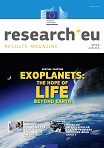 Languages: pdf (3,57 MB) Special feature: ‘Exoplanets: The hope of life beyond Earth’ Interviews: Dr Alexandre Santerne of Instituto de Astrofísica e Ciências do Espaço in Portugal on ‘PASTIS helps confirm exoplanet existence with novel software’Prof Hagai Perets of Technion in Israel on ‘GRAND discoveries shed light on the dynamics and evolution of multiple planetary systems’Prof Dr. Svetlana Berdyugina of the Albert Ludwigs University of Freiburg in Germany on ‘A water detection technique to shortlist potentially-habitable exoplanets’Prof Jonathan Tennyson of the UCL in the United Kingdom on ‘New database of molecular line lists lifts the veil on the composition of exoplanet atmospheres’Other highlights: Positive diagnosis for neural therapeutic implantsFresh thinking needed to tackle ‘crimmigration’European railways benefit from innovative platform for simulating and evaluating on-board positioning systemsCities given platform to achieve energy efficiencyNovel 5G intervehicular system promises improved road safetyNew platform provides SME access to simulation technologiesHigh tech kits promise rapid, effective emergency reliefSatellite remote sensing for monitoring species diversityEUA Publication: Doctoral Education - Taking Salzburg Forward: Implementation and New ChallengesDoctoral Education - Taking Salzburg Forward: Implementation and New ChallengesCERN COURIERJune 2016, Volume 56 Issue 5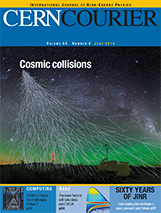 Download digital editionRethinking the Law School. Education, Research, Outreach and Governance In a recent book, Rethinking the Law School . Education, Research, Outreach and Governance (Cambridge University Press, 2015) Professor Carel Stolker, now Rector Magnificus of Leiden University, offers a journey through law schools across a range of countries. comparing and contrasting many aspects involved in providing law education in leading European universities. Exploring education, research, outreach, and governance, the author tries to find the common values, duties and challenges facing law schools around the globe. He finds that while law teaching, by its nature, tends to think locally, in fact has many global commonalities in terms of values, duties, challenges, ambitions and hopes. 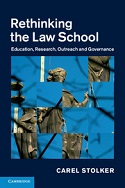 The initial chapters give an overview of law schools worldwide (chapter 1), and an analysis of the ‘essence’ of the law faculty (chapter 3) – with a focus on Leiden's values. Chapter 2 was added looking at key questions facing universities throughout the world today when he found himself elected Rector. The book though is mostly about education and law covering didactics (chapter 4); so-called final law qualifications Law or What makes a good lawyer? (chapter 5); the nature, method and assessment of legal research (chapter 6), and publication practices of legal experts (chapter 7). Next, outreach (or valorisation) is addressed at length with sections on international legal collaboration and the importance of a legal faculty for the city (chapter 8); questions of how creativity can be nurtured in an academic group (chapter 9); and some philosophical question about responsibility and accountability issues relating to staff, students, alumni or, maybe, nobody? (chapter 10). Finally, administration and management of academic faculty and staff (chapter 11). For more see here. The Impact of Food Bioactives on Health - In Vitro and Ex Vivo Models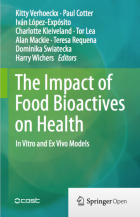 Download (PDF, 8 MB)The book is an asset to researchers wishing to study the health benefits of their foods and food bioactives of interest and highlights which in vitro/ex vivo assays are of greatest relevance to their goals, what sort of outputs/data can be generated and, as noted above, highlight the strengths and weaknesses of the various assays. It is also an important resource for undergraduate students in the ‘food and health’ arena.Author(s): Verhoeckx, K., Cotter, P., López-Expósito, I., Kleiveland, C., Lea, T., Mackie, A., Requena, T., Swiatecka, D., Wichers, H. (Eds.)Publisher(s): SpringerThe Biosafety of Forest Transgenic Trees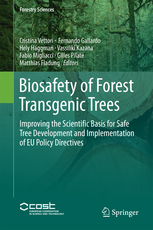 Free Preview Download from external websiteThis book provides up-to-date information on the environmental impact of transgenic trees on genetically modified tree (GMT) communication strategy. It is useful to public/private organisations as well as to private and public research bodies and universities worldwide since it reports on the global status of GMT research and policy. A high number of genetically modified trees (GMTs) with altered or novel characteristics have been produced in the last 15 years. However, their very low public acceptance is a basic problem in their commercialization. Breeders anticipate economic and ecological benefits, like reduced product costs and less pressure on native forests, while opponents fear risks, such as unintended spread of GMTs. But what is true? To answer this question, the COST Action FP0905 focused on key aspects related to GMTs: (a) biological characterization; (b) assessment of possible environmental impacts; (c) socio-economic implications and public acceptance/concerns; (d) providing science-based information to communicate with the public.Author(s): Vettori, C., Gallardo, F., Häggman, H., Kazana, V., Migliacci, F., Pilate, G., Fladung, M. (Eds.)Publisher(s): SpringerInternational Association of Universities  - “Horizons” 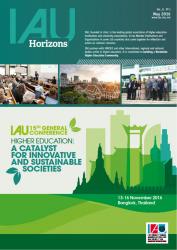 vol. 21, no.3This issue is fully devoted to the presentation of IAU projects and initiatives. It focuses specifically on the preparations for the IAU 15th General Conference; provides a full report of the outcomes of the IAU 2015 International Conference and details results and opportunities linked to the IAU key thematic priorities of work. As well please read about the new Members welcomed since October; read the papers selected for two dossiers, one on The blurring divide between public and private higher education: where does it lead?, with papers from Pakistan, France, Saudi Arabia and the US and the second on the initiatives developed to assist Refugees wishing to integrate higher education. The magazine also lists a series of books from around the world focusing on a variety of higher education issues. Contact: h.vantland@iau-aiu.netSmart Energy Regions - Cost and Value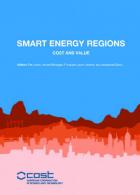 Download from external websiteThis book presents work undertaken as part of the COST Action Smart Energy Regions (SMARTER). The link between cost and value is demonstrated for both new buildings and for the retrofitting of old buildings, as well as infrastructure and energy systems, at both regional and national levels. Aspects investigated within this book related to cost and value, include environmental design, sustainable retrofitting, energy systems and technologies as well as smart energy regions. The impact of both a top-down and bottom-up approach are considered in relation to progress the low carbon agenda relevant at a regional scale. Author(s): Jones, P., Buhagiar, López-Jiménez, P. A., Djukic, A. (Eds.)Publisher(s): The Welsh School of Architecture, University of Cardiff